        ПОСТАНОВЛЕНИЕ                                                                 		        КАРАР       «18»12.2014 г.                                                                                     № 607Об установлении на территории Кайбицкого муниципального района Республики Татарстан особого противопожарного режимаВ целях обеспечения пожарной безопасности новогодних праздничных мероприятий, жизни и здоровья граждан, имущества физических и юридических лиц, государственного и муниципального имущества, в соответствии со статьей 30 Федерального закона от 21 декабря 1994 года № 69-ФЗ «О пожарной безопасности» и статьей 25 Закона Республики Татарстан от 18 мая 1993 года № 1866-ХХП «О пожарной безопасности», Постановления Кабинета Министров Республики Татарстан №965 от 09.12.2014 г. ПОСТАНОВЛЯЮ:1.	Установить:с 15 декабря 2014 года по 10 января 2015 года на территории Кайбицкого муниципального района Республики Татарстан особый противопожарный режим;запрет на использование пиротехнических изделий на период действия особого противопожарного режима на территориях, расположенных в пределах: от границ объектов промышленности, транспортной инфраструктуры, топливно-энергетического комплекса (в том числе линейных), от границ объектов жилищно-коммунального хозяйства, сельского хозяйства, объектов с массовым пребыванием людей.2.	Утвердить прилагаемый перечень объектов, вблизи которых запрещено использование пиротехнических изделий в период действия особого противопожарного режима.Установить, что органы местного самоуправления вправе дополнительно определить объекты, вблизи которых запрещено использование пиротехнических изделий в период действия особого противопожарного режима.3.	Отделу по делам молодежи и спорту Кайбицкого муниципального района Республики Татарстан, МКУ «Отдел образования Исполнительного комитета Кайбицкого муниципального района Республики Татарстан», отделу культуры Кайбицкого муниципального района Республики Татарстан, отделу социальной защиты населения Кайбицкого муниципального района Республики Татарстан, ГАУЗ «Кайбицкая ЦРБ»:осуществить комплекс мер по обеспечению пожарной безопасности в период подготовки и проведения новогодних праздничных мероприятий в подведомственных учреждениях;согласовать с межмуниципальным отделом надзорной деятельности по Апастовскому и Кайбицкому муниципальным районам управления надзорной деятельности и профилактической работы Главного управления МЧС России по Республике Татарстан (далее МОНД по Апастовскому и Кайбицкому МР УНД и ПР ГУ МЧС РФ по РТ) места проведения новогодних праздничных мероприятий;организовать обучение должностных лиц, ответственных за проведение новогодних праздничных мероприятий, по программам пожарно-технического минимума;увеличить количество дежурного персонала в период проведения новогодних праздничных мероприятий;не допускать хранения и применения пиротехнических изделий с огневыми эффектами в закрытых помещениях подведомственных учреждений.4.	МОНД по Апастовскому и Кайбицкому МР УНД и ПР ГУ МЧС РФ по РТ:до 15 декабря 2014 года разработать памятку по соблюдению мер пожарной безопасности в новогодние праздничные дни;организовать информирование населения о соблюдении требований пожарной безопасности в новогодние праздники.5.Предложить отделению МВД России по Кайбицкому району обеспечить правопорядок и общественную безопасность в местах проведения
мероприятий, посвященных празднованию Нового года и Рождества Христова.6.	Предложить МОНД по Апастовскому и Кайбицкому МР УНД и ПР ГУ МЧС РФ по РТ:взять на учет места проведения новогодних и рождественских праздничных мероприятий;провести проверки противопожарного состояния объектов и мест проведения новогодних представлений с участием детей;провести проверки соблюдения требований пожарной безопасности в местах хранения и реализации пиротехнических изделий;провести проверки соблюдения требований пожарной безопасности на объектах отдыха детей (туристических и спортивных базах, в домах отдыха, санаториях, пансионатах, оздоровительных лагерях круглогодичного действия);провести инструктажи обслуживающего персонала объектов проведения праздничных мероприятий о мерах пожарной безопасности и отработку их действий в случае возникновения пожара;организовать и совместно с сотрудниками полиции провести рейды по выявлению и пресечению реализации пиротехнических изделий в не предназначенных для этого местах торговли, а также реализации продукции, не имеющей соответствующих сертификатов (деклараций о соответствии), установленных законодательством Российской Федерации.7. Предложить главам сельских поселений Кайбицкого муниципального района  Республики Татарстан:обеспечить неукоснительное исполнение требований пожарной безопасности при распространении и использовании пиротехнических изделий, утвержденных постановлением Правительства Российской Федерации от 22 декабря . № 1052 «Об утверждении требований пожарной безопасности при распространении и использовании пиротехнических изделий»;организовать проведение разъяснительной работы среди населения, юридических лиц, в том числе осуществляющих розничную торговлю пиротехническими изделиями, в части соблюдения положений настоящего распоряжения, а также требований пожарной безопасности при распространении и использовании пиротехнических изделий;до 20 декабря 2014 года рассмотреть на заседаниях муниципальных комиссий по предупреждению и ликвидации чрезвычайных ситуаций и обеспечению пожарной безопасности вопросы состояния пожарной безопасности мест проведения новогодних праздничных мероприятий;осуществить комплекс мероприятий по организации круглосуточного дежурства членов добровольной и муниципальной пожарной охраны с пожарной и приспособленной к пожаротушению техникой;обсудить вопросы подготовки оперативных служб и организаций района к новогодним праздничным мероприятиям и к периоду низких температур;осуществить комплекс мероприятий по созданию условий для забора воды из источников наружного противопожарного водоснабжения, в том числе организовать ремонт неисправных водоисточников, оборудование водонапорных башен устройствами для забора воды в зимнее время года, естественных водоемов незамерзающими прорубями, очистку подъездов к водоисточникам от снега;проинформировать население о недопустимости парковки личного автотранспорта непосредственно у источников противопожарного водоснабжения, при необходимости организовать эвакуацию автотранспорта, затрудняющего подъезд к водоисточникам пожарным автомобилям;по согласованию с МОНД по Апастовскому и Кайбицкому МР УНД и ПР ГУ МЧС РФ по РТ и отделением МВД России по Кайбицкому району принять меры по обеспечению безопасности в местах реализации пиротехнических изделий;создать комиссии по проверке условий хранения и реализации пиротехнических изделий;использовать в качестве украшения уличных елок сертифицированные электрические гирлянды;организовать работу по информированию населения о мерах по соблюдению требований безопасности при использовании пиротехнических изделий;в случае необходимости установить запрет на применение пиротехнических изделий на соответствующих территориях;до 20 декабря 2014 года определить в каждом населенном пункте Кайбицкого муниципального района места применения пиротехнических изделий, оснащенные первичными средствами пожаротушения, обеспечить контроль за их использованием, в том числе за соблюдением положений Закона Республики Татарстан «О соблюдении покоя граждан и тишины в ночное время», и проинформировать об этом население;создать в сельских поселениях Кайбицкого муниципального района профилактические группы из числа сотрудников Государственной противопожарной службы, членов добровольной пожарной охраны, сотрудников полиции, жилищно-коммунальной инспекции, работников управлений (отделов) социальной защиты населения и в период с 2 по 15 января 2015 года организовать их силами проведение профилактических бесед с гражданами в жилых домах, при этом особое внимание обратить на места проживания многодетных семей, одиноких престарелых и неблагополучных граждан.8. Предложить:юридическим лицам, индивидуальным предпринимателям, занимающимся производством, хранением и реализацией пиротехнических изделий, обеспечить выполнение постановления Правительства Российской Федерации от 22 декабря . № 1052 «Об утверждении требований пожарной безопасности при распространении и использовании пиротехнических изделий» и Решения Комиссии таможенного союза от 16.08.2011 № 770 «О принятии технического регламента таможенного союза «О безопасности пиротехнических изделий»;юридическим лицам и индивидуальным предпринимателям, эксплуатирующим автозаправочные станции и комплексы, исключить использование электрических гирлянд и другой иллюминации, не имеющих требуемого уровня взрывозащиты, при украшении территорий и зданий вышеуказанных объектов;руководителям организаций, осуществляющих оптовую и розничную торговлю на территории Кайбицкого района Республики Татарстан, принять меры по недопущению продажи пиротехнических изделий и электрических гирлянд, не имеющих соответствующих сертификатов (деклараций о соответствии), установленных законодательством,   а   также   новогодних   украшений,   искусственных   елок,   в технической документации на которые не указаны показатели их пожарной опасности и меры пожарной безопасности при обращении с ними;руководителям предприятий и организаций, на балансе которых находятся источники наружного противопожарного водоснабжения, принять меры, направленные на содержание их в исправном состоянии, в том числе обеспечить доступ пожарных автомобилей к водоисточникам, а также своевременно проводить очистку водоисточников от снега и наледи;ОАО «Татмедиа» обеспечить информирование населения о мерах по соблюдению требований пожарной безопасности в новогодние праздники;гражданам информировать органы государственной власти и органы местного самоуправления о случаях несанкционированного применения пиротехнических изделий по телефонам экстренных оперативных служб «112», «01», «02», а также другими доступными способами.9. Контроль за исполнением настоящего распоряжения возложить МОНД по Апастовскому и Кайбицкому МР УНД и ПР ГУ МЧС РФ по РТ.А.Н.МакаровПриложение размещено на официальном сайте Кайбицкого муниципального района        РЕСПУБЛИКА ТАТАРСТАНРУКОВОДИТЕЛЬИСПОЛНИТЕЛЬНОГО КОМИТЕТАКАЙБИЦКОГОМУНИЦИПАЛЬНОГО РАЙОНА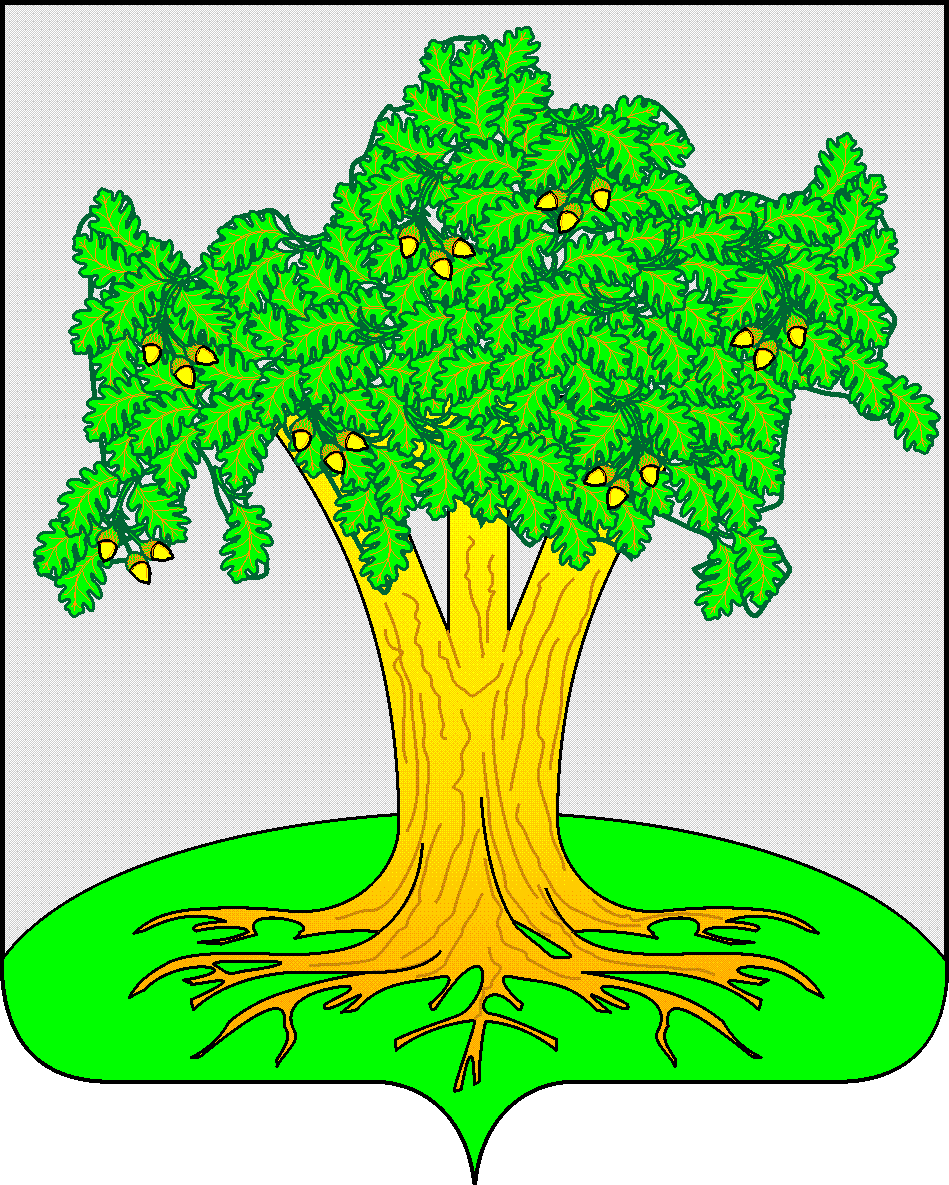 ТАТАРСТАН РЕСПУБЛИКАСЫКАЙБЫЧМУНИЦИПАЛЬ РАЙОНЫ БАШКАРМА КОМИТЕТЫ ҖИТӘКЧЕСЕ